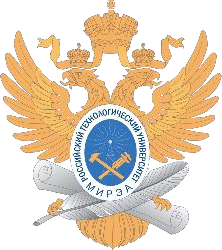 МИНИСТЕРСТВО НАУКИ И ВЫСШЕГО ОБРАЗОВАНИЯ РОССИЙСКОЙ ФЕДЕРАЦИИФедеральное государственное бюджетное образовательное учреждение высшего образования"МИРЭА - Российский технологический университет"РТУ МИРЭАИнститут искусственного интеллекта Кафедра общей информатикиОТЧЕТПО ПРАКТИЧЕСКОЙ РАБОТЕ №11Тема: "Синтез четырехразрядного счетчика с параллельным переносом между разрядами двумя способами"по дисциплине«ИНФОРМАТИКА»Выполнил студент группы ИКБО-15-21	Цебеков Н.Б.Принялдоцент кафедры ОИ, к.т.н.	Воронов Г.Б.Практическая работа выполнена	"26"  Января          2022  г."Зачтено"	"   "	202	г.Москва 2022СОДЕРЖАНИЕПОСТАНОВКА ЗАДАЧИ И ПЕРСОНАЛЬНЫЙ ВАРИАНТРазработать счетчик с параллельным переносом на D-триггерах двумя способами:с	оптимальной	схемой	управления,	выполненной	на	логических элементах общего базиса;со схемой управления, реализованной на преобразователе кодов (быстрая реализация, но не оптимальная схема).Протестировать работу схемы и убедиться в ее правильности. Подготовить отчет о проделанной работе и защитить ее.В соответствии с вариантом имеются следующие функции исходные данные:направление счета — сложение;максимальное значение — A (10 в десятичной системе счисления);шаг счета — 8.ПРОЕКТИРОВАНИЕ И РЕАЛИЗАЦИЯТаблица переходов счетчикаПо исходным данным восстановим таблицу переходов счетчика (табл. 1).Таблица 1 – Таблица переходов счетчикаПроектирование оптимальных схем управления триггерамиРассматриваем	столбцы	Qi(t + 1)	как	самостоятельные	функции	от четырех переменных и проводим их минимизацию.Построим	Карты	Карно	для	МДНФ	и	МКНФ	для	функцииQ3(t + 1) (рис. 1, 2).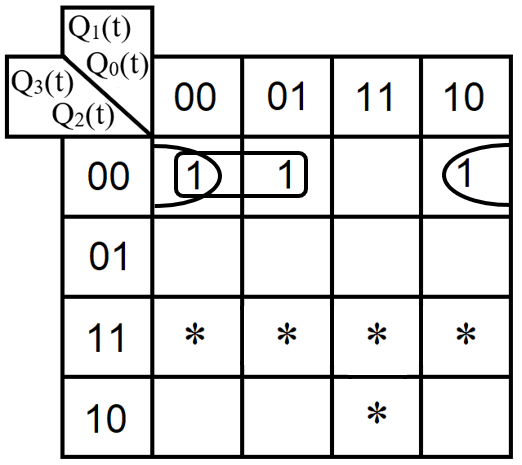 Рисунок 1 – Карта Карно для МДНФ функции Q3(t + 1)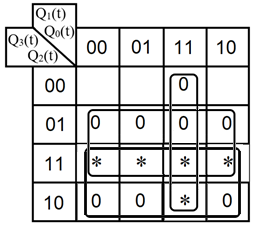 Рисунок 2 – Карта Карно для МКНФ функции Q3(t + 1)Из рисунков 1 и 2 видно, что МКНФ для Q2 (t + 1) строить выгоднее, чем МДНФ. Запишем МКНФ для Q3(t + 1):Построим	Карты	Карно	для	МДНФ	и	МКНФ	для	функцииQ2(t + 1) (рис. 3, 4).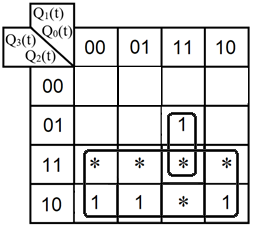 Рисунок 3 – Карта Карно для МДНФ функции Q2(t + 1)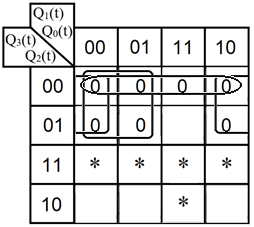 Рисунок 4 – Карта Карно для МКНФ функции Q2(t + 1)Из рисунков 3 и 4 видно, что МДНФ для Q2 (t + 1) строить выгоднее, чем МКНФ. Запишем МДНФ для Q2(t + 1).Построим	Карты	Карно	для	МДНФ	и	МКНФ	для	функцииQ1(t + 1) (рис. 5, 6).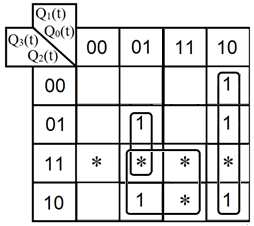 Рисунок 5 – Карта Карно для МДНФ функции Q1(t + 1)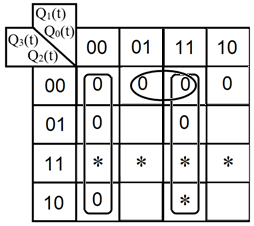 Рисунок 6 – Карта Карно для МКНФ функции Q1(t + 1)Из рисунков 5 и 6 видно, что сложность МДНФ эквивалентна сложности МКНФ и равна 7. Следовательно, нам все равно, какую минимальную форму взять.Запишем МДНФ для Q1(t + 1):Построим	Карты	Карно	для	МДНФ	и	МКНФ	для	функцииQ0(t + 1) (рис. 7, 8).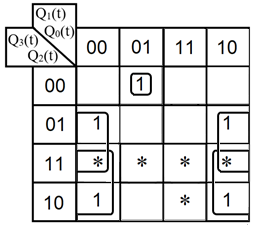 Рисунок 7 – Карта Карно для МДНФ функции Q0(t + 1)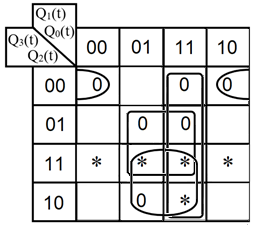 Рисунок 8 – Карта Карно для МКНФ функции Q0(t + 1)Из рисунков 7 и 8 видно, что МДНФ для Q0 (t + 1) строить выгоднее, чем МКНФ.Запишем МДНФ для Q0(t + 1):Реализация счетчика с оптимальной схемой управленияПри помощи полученных формул выполним реализацию схем управления для триггеров счетчика (рис.9).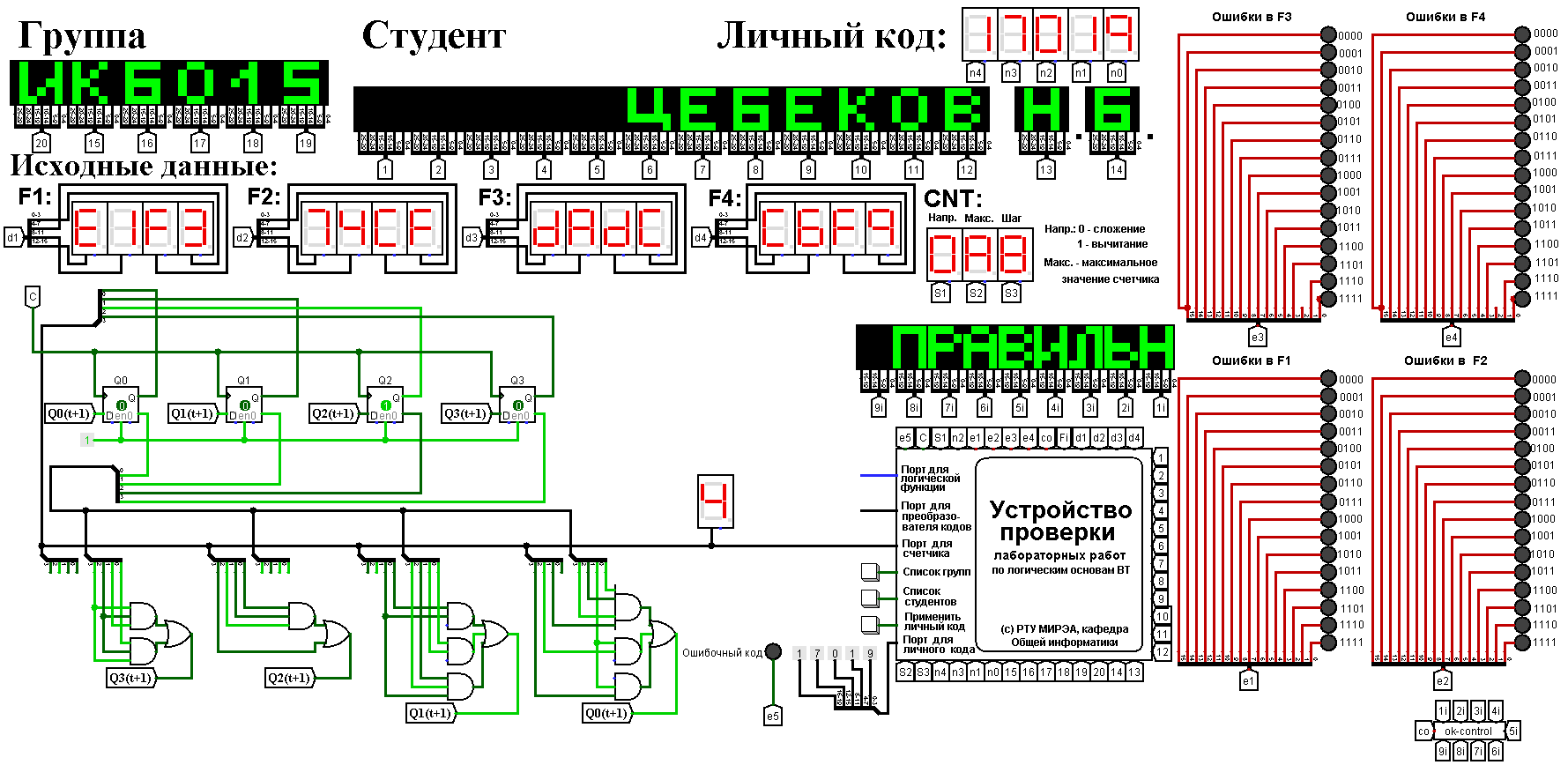 Рисунок 9 – Схема счетчика с подключением к устройству проверкиРеализация счетчика на преобразователей кодовВыполним быструю реализацию счетчика при помощи преобразователя кодов в качестве схемы управления триггерами.Здесь не требуется никакая минимизация, необходимо просто по таблице переходов правильно соединить выходы дешифратора со входами шифратора.Таким образом, можно сразу построить схему счетчика (рис.10).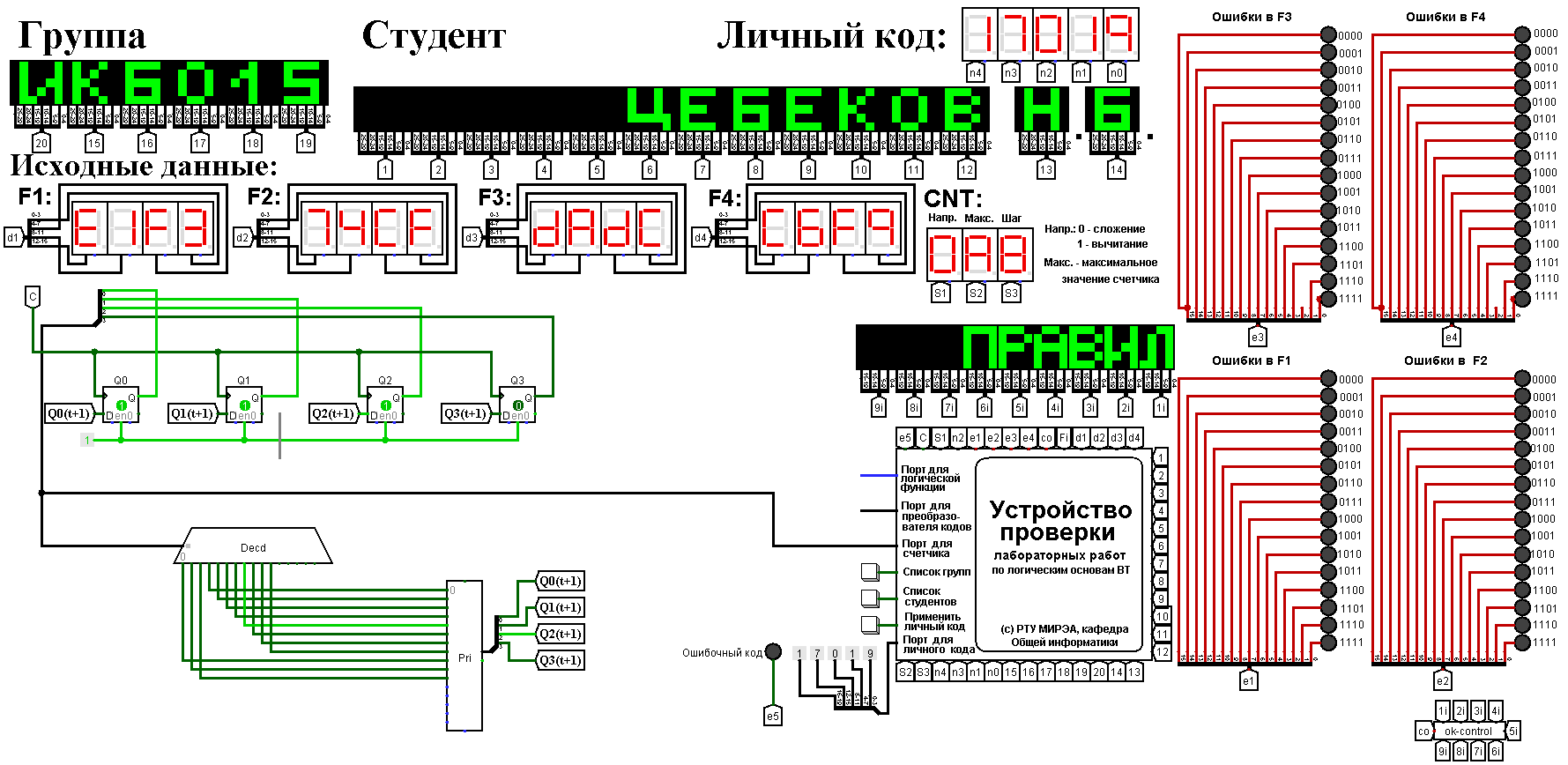 Рисунок 10 – Счетчик со схемой управления, выполненной на преобразователе кодовТестирование показало, что схема работает правильно.3 ВЫВОДЫВ ходе практической работы в лабораторном комплексе был разработан счетчик с параллельным переносом на D-триггерах двумя способами:с	оптимальной	схемой	управления,	выполненной	на	логических элементах общего базиса;со схемой управления, реализованной на преобразователе кодов (быстрая реализация, но не оптимальная схема).Схемы были протестированы для того, чтобы можно было убедиться в их правильности. Тестирование подтвердило корректность их работы.4 СПИСОК ИНФОРМАЦИОННЫХ ИСТОЧНИКОВЛекционные материалы по информатике Воронова Г.Б.Смирнов С.С., Карпов Д.А. Информатика: Методические указания по выполнению практических работ / С.С. Смирнов, Д.А. Карпов—М., МИРЭА — Российский технологический университет, 2020. –102с.Q3(t)Q2(t)Q1(t)Q0(t)Q3(t + 1)Q2(t + 1)Q1(t + 1)Q0(t + 1)00001000000110010010101000110000010000010101001001100011011101001000010110010110101001111011****1100****1101****1110****1111****